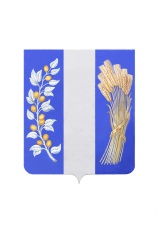 СОВЕТ ДЕПУТАТОВ МУНИЦИПАЛЬНОГО ОБРАЗОВАНИЯ«БИЧУРСКИЙ РАЙОН» РЕСПУБЛИКИ БУРЯТИЯБУРЯАД УЛАСАЙ «БЭШҮҮРЭЙ АЙМАГ» ГЭҺЭН НЮТАГАЙ ЗАСАГАЙ БАЙГУУЛАМЖЫН ҺУНГАМАЛНУУДАЙ ЗҮБЛЭЛПОСТАНОВЛЕНИЕот «19» сентября 2023 года                                                                              № 1          О созыве первой сессии Совета депутатов муниципального образования «Бичурский район» Республики Бурятия седьмого созыва           В соответствии со статьей 23 Регламента Совета депутатов муниципального образования «Бичурский район» Республики Бурятия, утвержденного решением Совета депутатов муниципального образования «Бичурский район» № 429 от 30 сентября 2022 года, постановляю:Созвать первую сессию Совета депутатов муниципального образования «Бичурский район» Республики Бурятия седьмого созыва 29 сентября 2023 года в 10 часов 00 минут в большом зале Администрации муниципального образования «Бичурский район» Республики Бурятия.Внести на рассмотрение первой сессии Совета депутатов муниципального образования «Бичурский район» Республики Бурятия седьмого созыва следующие вопросы:О повестке первой сессии Совета депутатов муниципального образования «Бичурский район» Республики Бурятия седьмого созыва;Об избрании Председателя Совета депутатов муниципального образования «Бичурский район» Республики Бурятия седьмого созыва;Об избрании заместителя Председателя Совета депутатов муниципального образования «Бичурский район» Республики Бурятия седьмого созыва;Об избрании состава Комиссии по бюджетной, финансовой и экономической политике Совета депутатов муниципального образования «Бичурский район» Республики Бурятия седьмого созыва;Об избрании состава Комиссии по социальной, молодежной политике, культуре и спорту Совета депутатов муниципального образования «Бичурский район» Республики Бурятия седьмого созыва;Об избрании состава Комиссии по обеспечению правопорядка, безопасности, местному самоуправлению Совета депутатов муниципального образования «Бичурский район» Республики Бурятия седьмого созыва;Об избрании состава Комиссии по работе Совета, регламенту и процедурам Совета депутатов муниципального образования «Бичурский район» Республики Бурятия седьмого созыва;Об избрании секретариата Совета депутатов муниципального образования «Бичурский район» Республики Бурятия седьмого созыва;Об избрании состава Счетной комиссии Совета депутатов муниципального образования «Бичурский район» Республики Бурятия седьмого созыва.Опубликовать настоящее постановление на сайте Администрации МО «Бичурский район» РБ.         Председатель Совета депутатов         МО «Бичурский район» РБ                                                       А.У. Слепнёв